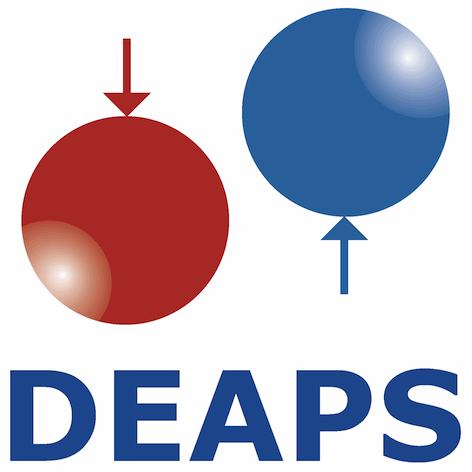 Predsednik PresidentMilica Pejović Milovančević, MD, PhD, van. profesorMedicinski fakultet, Univerzitet u BeograduInstitut za mentalno zdravlje
Milana Kašanina 3, Beograd
tel: +38111 3307525e-mail: milica.pejovic@imh.org.rsPotpredsednik Vice PresidentMiodrag Stanković, MD, PhD, van. profesorMedicinski fakultet u Nišu, Univerzitet u NišuCentar za zaštitu mentalnog zdravlja, KC Niše-mail: doc.stankovic@gmail.com Generalni sekretar Secretary GeneralAna Kesić,MDKlinika za neurologiju I psihijatriju za decu I omladinuDr Subotića 6a, Beogradtel: +381112658355e-mail: ana.kesic.npk@gmail.comBlagajnik TreasurerJelena Radosavljev-KirćanskiInstitut za mentalno zdravlje
Milana Kašanina 3, Beograd
tel: +38169 3250146e-mail: jradosavljev@yahoo.com Počasni članovi Honorary MembersProf. Dr Nevenka TadićProf. Dr Ksenija KondićProf. Dr Svetomir BojaninDr  Michel VincentDRUŠTVO ZA DEČJU I ADOLESCENTNU PSHIJATRIJUI SRODNE STRUKE SRBIJE – DEAPSAssociation for Child and Adolescent Psychiatryand Allied Professions of Serbia – DEAPS11000 Beograd, Institut za mentalno zdravlje, Milana Kašanina 3, Srbijatel: +381113238160   E-mail: deaps@eunet.rs  Web: www.deaps.orgPrijava za učešće na seminaruPotpis učesnika:		                                                         ______________________NAZIV SEMINARAWEBINAR „HAT SMERNICE ZA UNAPREĐENJE MENTALNOG ZDRAVLJA ADOLESCENATA I PREVENTIVNE INTERVENCIJE“IME I PREZIMEZANIMANJEBROJ LICENCEUSTANOVAADRESA, TEL. E-MAIL USTANOVEADRESA, TEL. E-MAIL STANACenaPrijava za seminar je besplatna.